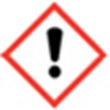 FRAGRANCE – Blue  for MenWarningMay cause an allergic skin reaction. Harmful to aquatic lifewith long lasting effects. . IF ON SKIN: Wash with plenty of soap andwater. If skin irritation or rash occurs: Get medical advice/attention.Dispose of contents/container to approved disposal site, in accordanceContains – TETRAMETHYL ACETYLOCTAHYDRONAPHTHALENES, BUTYLPHENYL METHYLPROPIONAL, CITRONELLOL, LINALOOL, D-LIMONENE, METHYLENEDIOXYPHENYL METHYLPROPANALMay produce an allergic  reaction.MANUFACTURER – Your business name, 12 Any Street, Anywhere, Your County, AA12BB. Your telephone number 01234568910